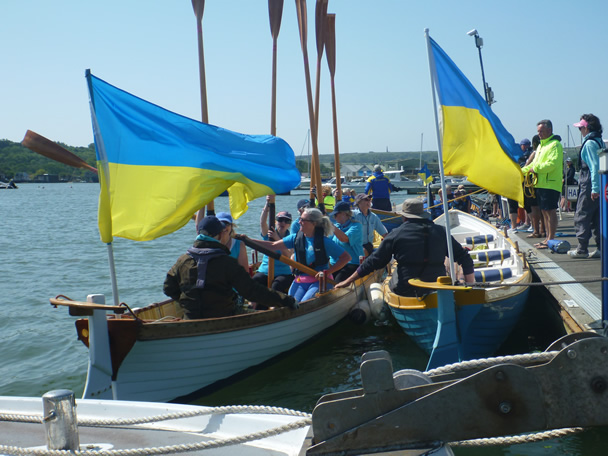 Yarmouth Gig Rowing Club (YGRC)Ever thought of rowing?(And keeping healthy and fit while you do it…)Come and join us, we are a very friendly crew:beginners and experienced rowers welcome.Full information on our website: www.yarmouthgigrowingclub.co.uk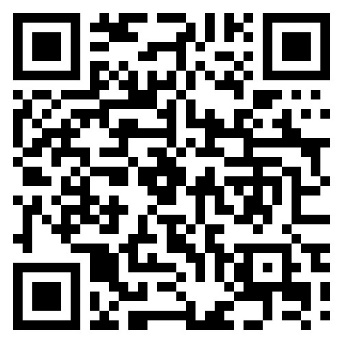 Or contact the membership secretary on membership@yarmouthgigrowingclub.co.uk